Олимпиадные задания по ИЗО для группы 2-4 классов. Дорогой участник олимпиады, напоминаем, выполнить все задания надо САМОСТОЯТЕЛЬНО (работы выполненные не самостоятельно приниматься не будут)! Готовую работу надо отправить на электронный  ящик.Блок I:Задания оцениваются в 1 балл:1.  Отгадайте слово, имеющие два разных значения.     Не только часть руки, но и инструмент художника.Ответ: ______2.  Какой цвет ты добавишь к жёлтому, чтобы получить зелёный цвет?А)  синий;  Б)  чёрный;В)  красный; Г)  оранжевый.3.  Палитра нужна для того, чтобыА)  рисовать на ней;Б)  смешивать краски;В)  для порядка на рабочем месте;Г)  для подставки.4.  Скульптура – это ...А)  вид изобразительного искусства, создающий здания и сооружения;Б)  вид изобразительного искусства, создающий объёмные предметы путём лепки и      резьбы;В)  жанр изобразительного искусства, изображающий город;Г)  жанр изобразительного искусства, изображающий природу.5.  Найди неверное утверждение.А)  основных цветов три: синий, жёлтый, красный;Б)  зелёный, оранжевый и фиолетовый – это составные цвета;В)  портрет – это вид изобразительного искусства;Г)  пейзаж изображает природу.6.  Как называется русский срубный жилой дом.А)  кремль; Б)  терем;В)  палаты; Г)  изба.7.  Как называется рисунок в книге?                                       А) набросок; Б) плакат;В) иллюстрация; Г) репродукция.8.  Какие цвета наиболее характерны для произведений гжельских мастеров:А) красный и золотой; Б) желтый и черный; В) белый и синий; Г) оттенки зеленого.9.  Народный праздник, на котором по традиции сжигается  соломенное чучело?А)  Масленица; Б)  Святки; В)  Крещение; Г)  Первомай.10. Материал,  который используют для своих игрушек филимоновские мастера?А) липа; Б) глина; В) дуб; Г) береста.Задание оценивается в 2 балла:11. По данному определению отгадайте многозначное слово из области       изобразительного искусства. Химический, острый, цветной, мягкий, простой…  Ответ: ____________Задание оценивается в 3 балла (1 балл за правильно подобранную комбинацию):12. Перед тобой начало рисунка и то, что получилось в конце.
       (найди соответствия, запиши комбинации букв и цифр)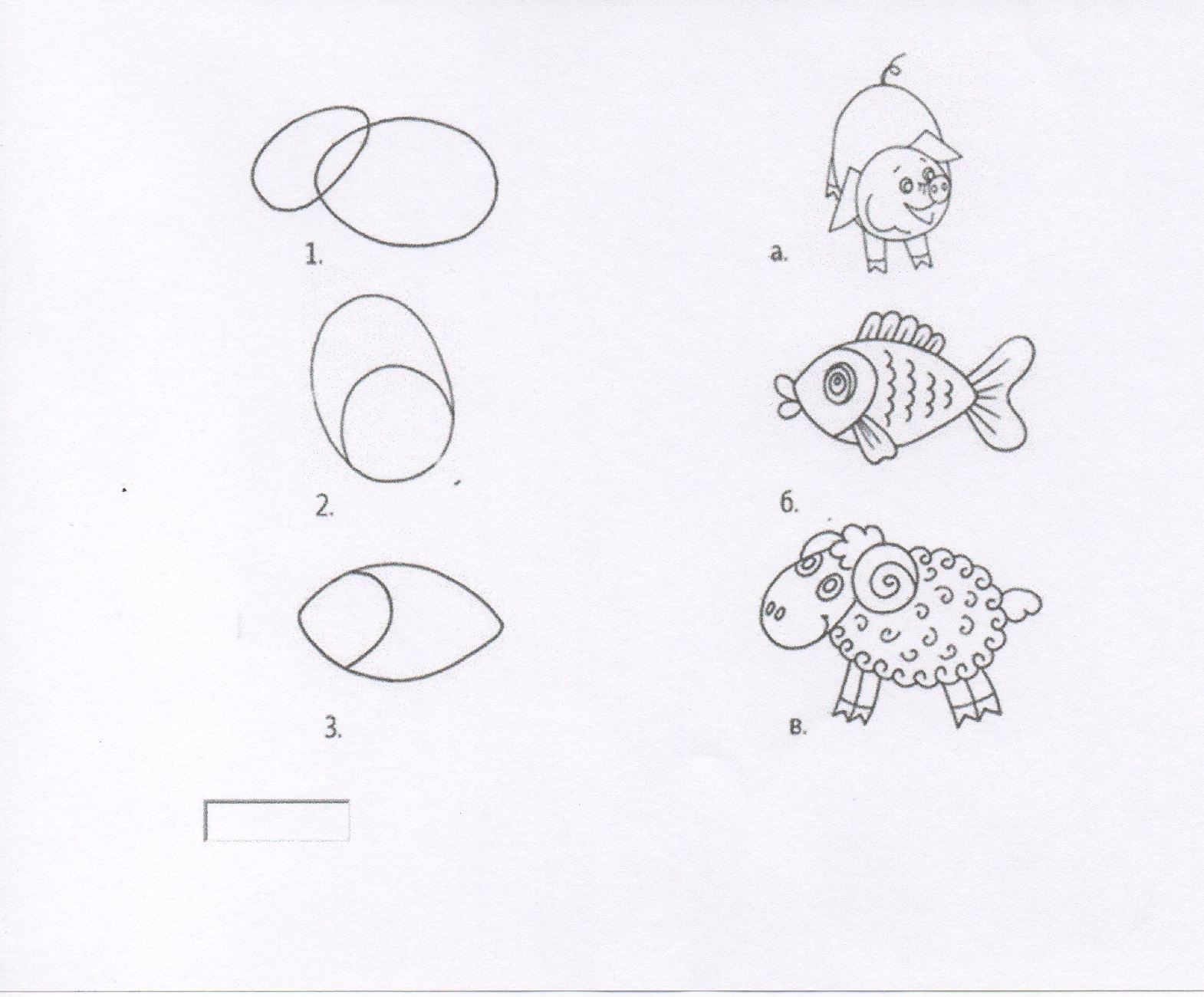 Ответ: _________ Задание оценивается в 2 балла:13. Помоги коту добраться до сметаны. По пути  собери буквы. Слово напиши в       ответе. Что оно обозначает?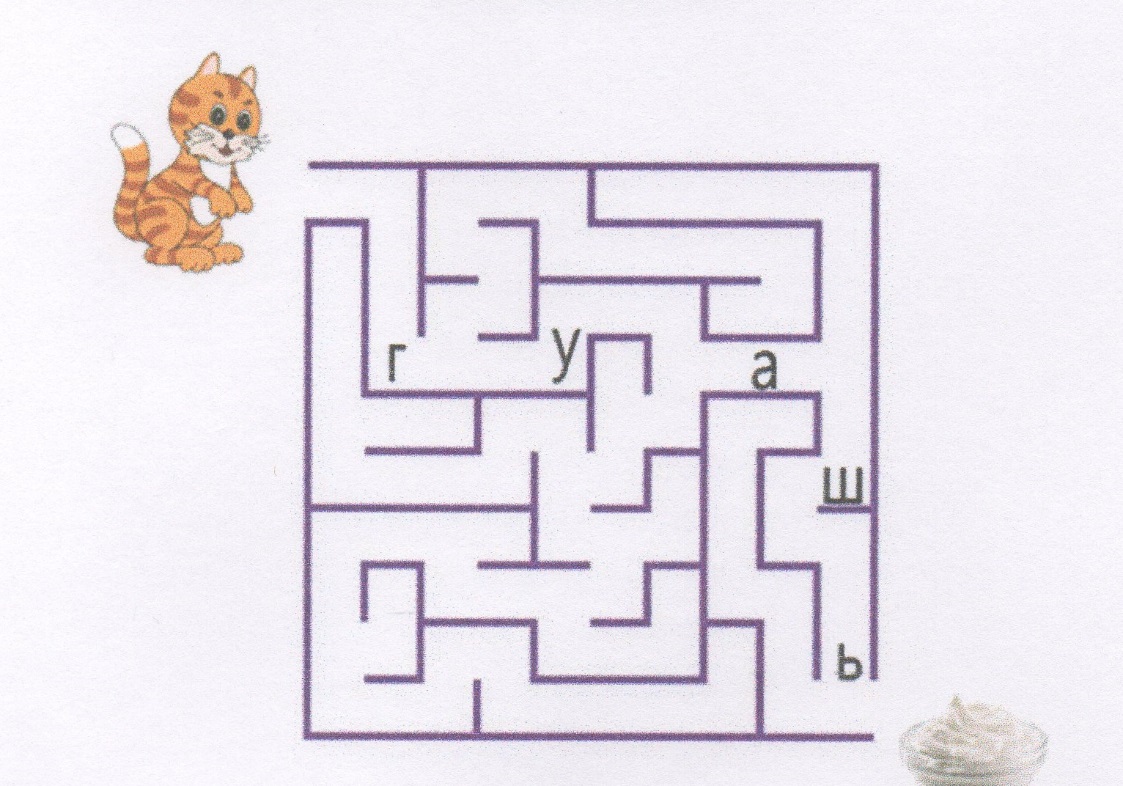 Ответ: _________      Задание оценивается в 2 балла (1 балл за один  правильный ответ):14. Выбери вариант, в котором представлен пейзаж.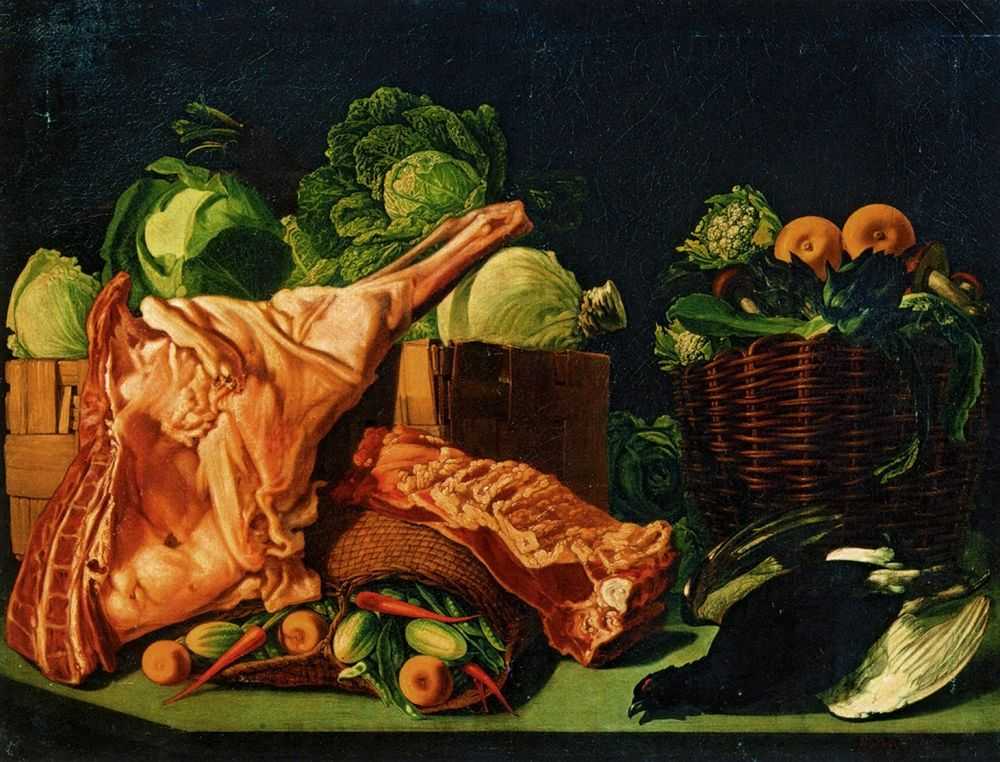 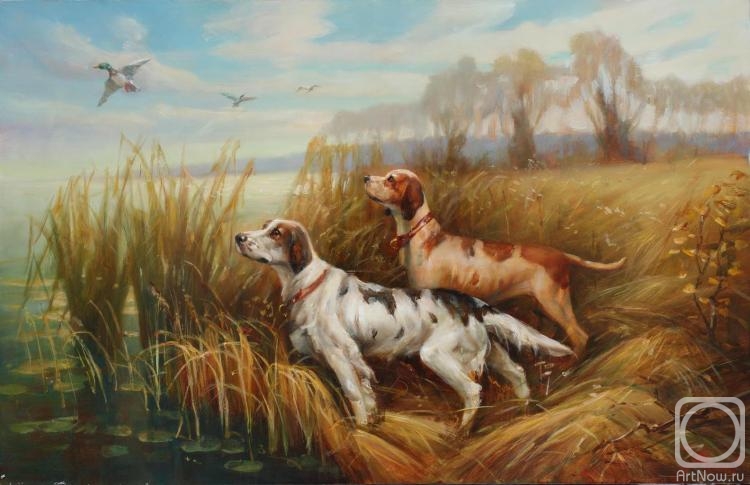                            А)                                                               Б)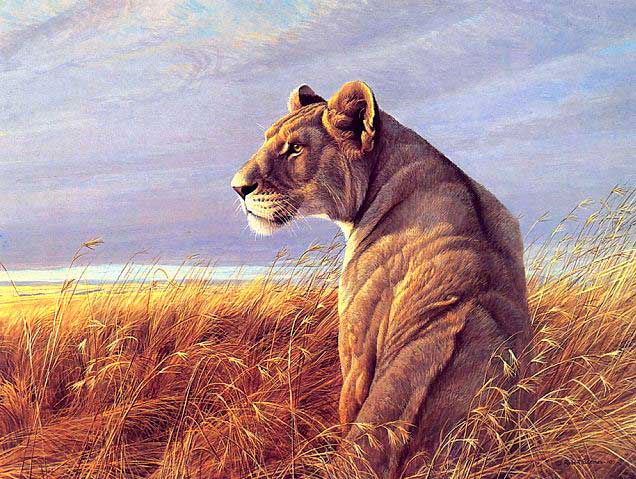 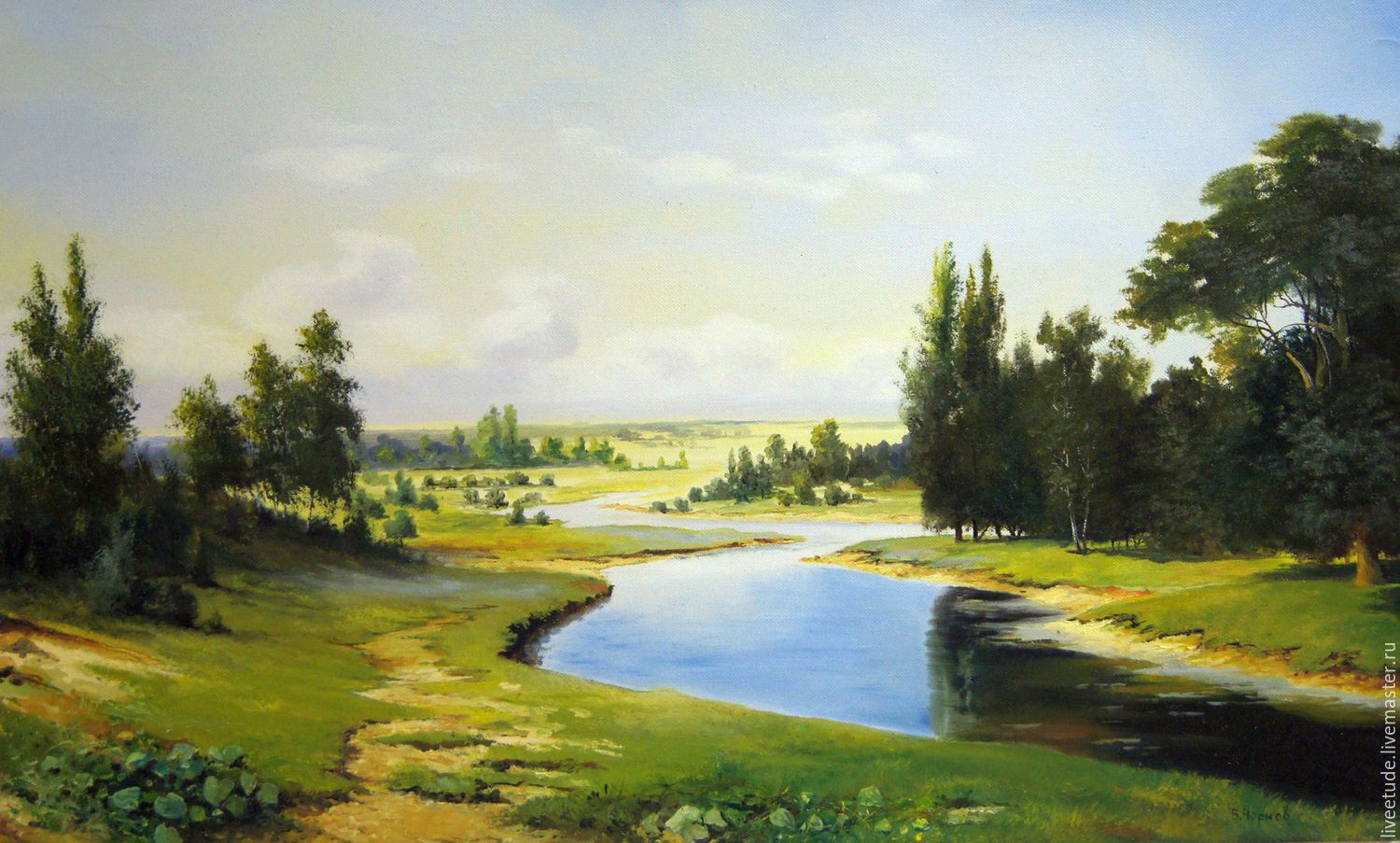                            В)                                                                Г)    Ответ: ______.Задание оценивается в 2 балла:15.  Для изображения и построения какого предмета неприменима линия       симметрии?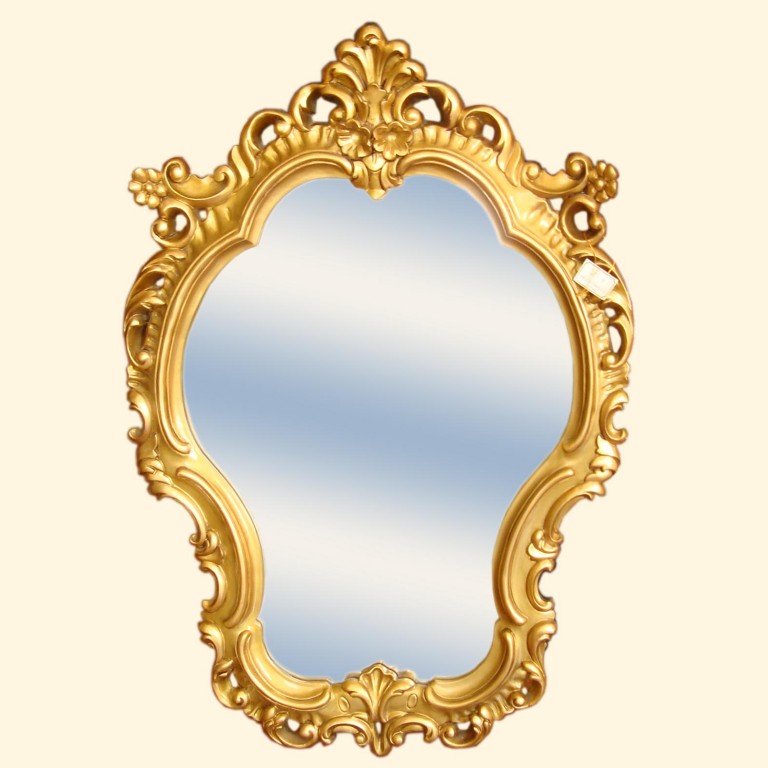 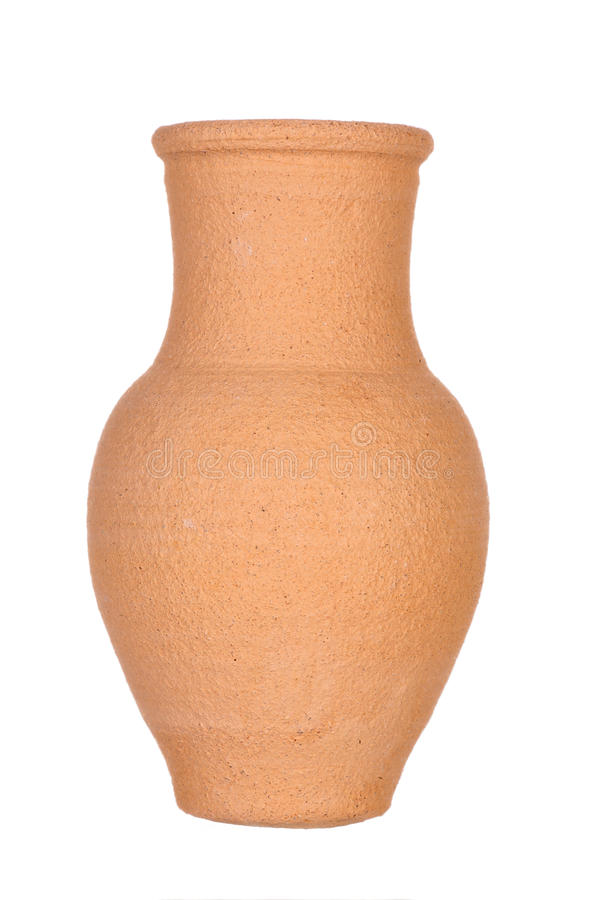 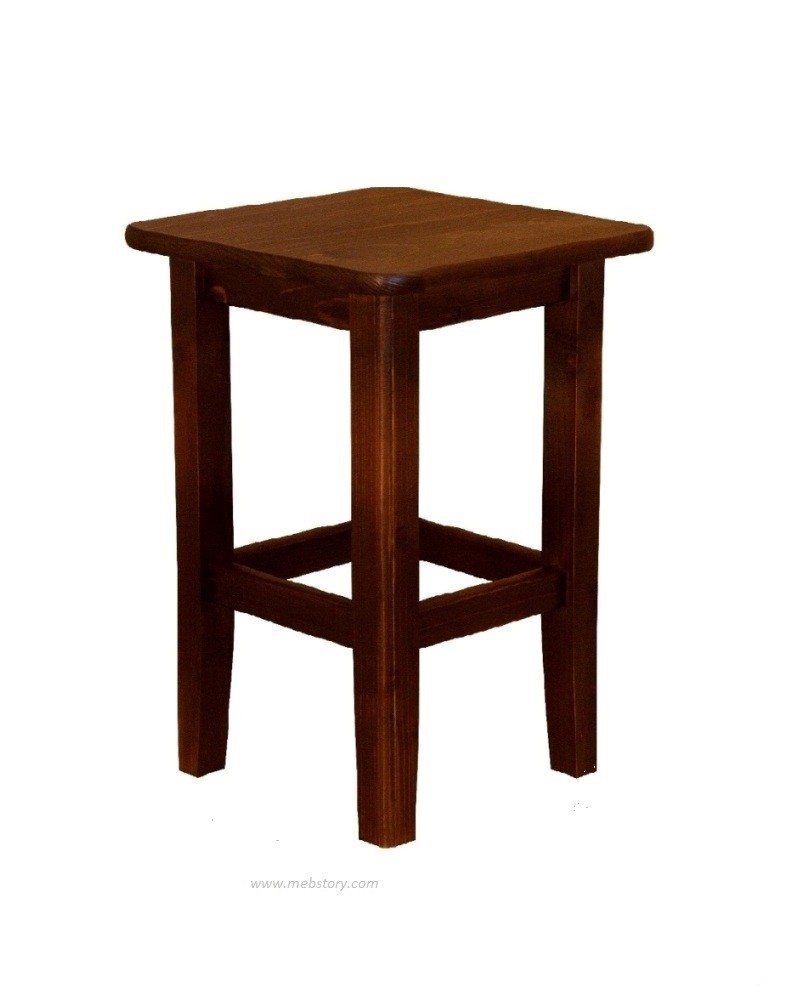 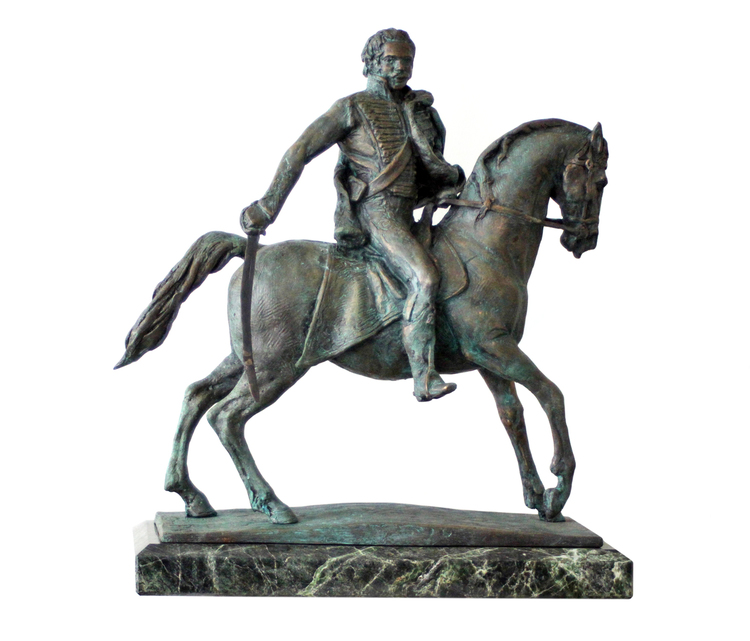                  А)                                  Б)                              В)                                     Г) Ответ: ____________Задание оценивается в 4 баллов (1 балла за один правильный ответ):16. Как называется рисунок который украшает эти предметы?  (слова написаны задом наперед)

А)  тнеманро  - __________;Б)  акпел   -   ___________;В)  ьсиповиж  -  _________ .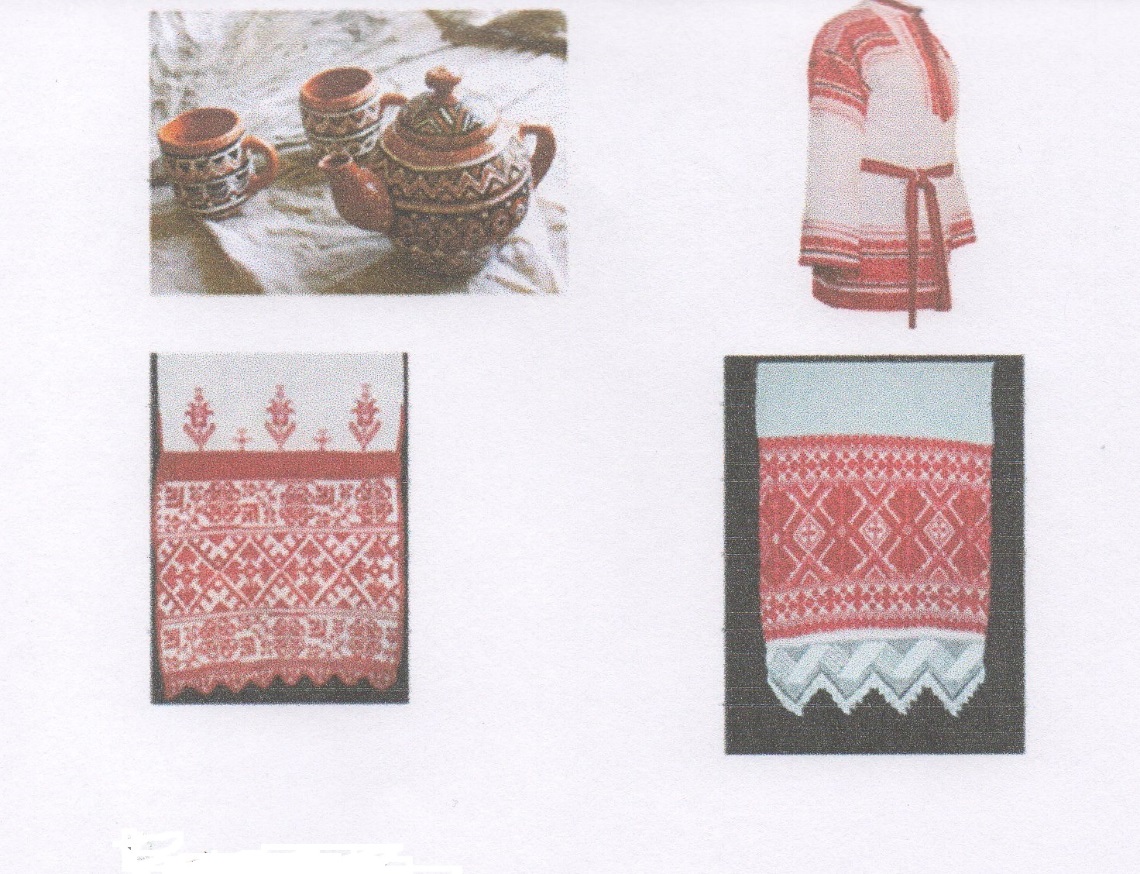 Ответ: ________ .Блок II:Задание оценивается в 9  баллов (правильность выполнения формы выбранного орнамента, расположение элементов, цветовое решение – по 3 балла за каждый пункт).Нарисуй растительный или геометрический орнамент (на выбор)  в круге, квадрате или ленточный.Ответ: ________.